КонспектОткрытого мероприятия с родителями«В стране Оригами»                                                                   Подготовила  и  провела:                                                                    воспитатель МКДОУ   №7                                                                             «ЖУРАВУШКА» Жежеря И.Ф.Время проведения: третий квартал (март - май). Форма проведения: семинар-практикум. Цели: раскрыть значение конструктивной деятельности в развитии ребенка-дошкольника; способствовать организации семейного досуга и совместной деятельности родителей с детьми; формировать эстетическое отношение к действительности.Задачи: обобщить представления родителей об искусстве и культуре Японии; показать уровень развития конструктивных умений, которого достигли дети за период посещения кружка «Волшебный квадрат» (оригами); продемонстрировать самостоятельность дошкольников, умение работать с бумагой, рассуждать, проявлять интерес к оригами; представить опыт работы воспитателя; способствовать формированию у родителей навыков по изготовлению поделок в стиле «оригами»; создать условия для развития творческих способностей и творческой атмосферы.Участники: воспитатели, музыкальный руководитель, родители и дети (участвуют в практической части собрания).План проведенияВступительное слово.Теоретическая часть собрания.Практическая часть собрания (практикум).Заключительный этап. Чаепитие.Ход мероприятия   I. Подготовительный этап За 2-3 недели до проведения собрания предложить родителям домашнее задание: изучить дома с ребенком детские энциклопедии и узнать все самое интересное и запоминающееся о Японии (культурные традиции).Провести конкурс поделок «Оригамская сказка» и оформить выставку и помещение группы в стиле оригами (подвесные игрушки, оборудование для театрализованной деятельности и т. п.)Подготовить наглядный ряд (карта мира, флаг Японии, икебана, цветущая сакура и т. д.).Провести репетицию с воспитателем, играющим роль Японки, и музыкальным руководителем, подготовить костюм Японки, фонограмму.Оформить цитаты:«Всматривайтесь в привычное и увидите неожиданное, всматривайтесь в некрасивое и увидите красивое» (японская мудрость);«Детство - важнейший период человеческой жизни, не подготовка к будущей жизни, а настоящая, яркая, самобытная, неповторимая жизнь. И от того, как прошло детство, кто вел ребенка за руку в детские годы, что вошло в его разум и сердце из окружающего мира, - от этого в решающей степени зависит, каким человеком станет сегодняшний малыш» (Василий Александрович Сухомлинский).II.Организационный этапСобрание проходит в помещении группы или музыкальном зале.Столы и стулья приготовлены для работы по 2 или по 4; поставлены маленькие стулья для детей около родителей (на практическую часть собрания); на столах находятся квадраты разного цвета.На мольберте расположен плакат с названием родительского собрания «В стране оригами»; оформлена тематическая выставка (методическая литература; детские работы, выполненные в течение учебного года на занятиях кружка «Волшебный квадрат»; разные виды бумаги для изготовления поделок; пособие «Волшебный квадрат»; пооперационные карты, схемы).III.Вступительное словоЗвучит японская мелодия.Ведущий. Добрый вечер, уважаемые родители! Сегодня мы вам предлагаем отправиться в страну «Оригами». Мы надеемся, что все, что вы сегодня узнаете и чему научитесь, вам пригодится в воспитании ваших детей.IV.Теоретический этап собранияВ зал входят воспитанницы группы в японских костюмах и взрослый - «Японка».1.	Танец с веерами (Дети уходят. Японка остается.)Я п о н к а. Я приглашаю вас в Страну восходящего солнца -Японию, поближе познакомиться с ее культурой и искусством.Но сначала хотелось бы узнать, а что вы знаете о Японии? (Берет интервью у родителей.)2.	Интервьюирование «Что вы знаете о Японии?»
Родители рассказывают о Японии - культуре, традициях, можнозаранее подготовить несколько родителей для мини-выступлений.Япония лежит на островах, расположенных к востоку от тихоокеанского побережья Азии, в той стране, где восходит солнце. Поэтому ее издавна называют Страной восходящего солнца, что по-японски звучит как Ниппон (Нихон), а по-русски Япония. (Японка показывает страну на карте) Япония в основном теплая и очень солнечная страна. Четыре пятых населения Японии живет в городах. (Показывает флаг Японии).Быт японцев сильно отличается от европейского. В японских домах мало мебели, весь пол покрыт циновками из рисовой соломы. По ним ходят в носках, обувь оставляют на пороге. На полу сидят, когда обедают, на полу и спят, постелив матрацы, вернее, плетеные напольные маты - татами, поэтому пол идеально чист. (Показывает иллюстрации или фотографии.)3.	Своеобразно и японское искусство: живопись, кукольный театр. Славятся японцы умением составлять букеты цветов. (Показывается икебана.)     4.	Япония бедна полезными ископаемыми и природными ресурсами, поэтому ее хозяйство зависит от внешней торговли. Япония вывозит в другие страны машины, аппаратуру, ткани, а ввозит нефть, руду, лес, зерно.     5.	Во всем мире известны хокку - стихи-картинки нерифмованные стихи, состоящие из трех строк. Каждое стихотворение хокку - маленькая волшебная картинка. Японский поэт «рисует», намечая немногими словами то, что вы сами должны домыслить, дорисовать в своем воображении. Все стихотворение сразу оживает, играет красками.      В японских стихах вы не найдете рифм, к которым привыкли, читая русскую поэзию. Дело в том, что рифмы у японцев никогда и не было, обходились без нее. Читают стихи медленно и нараспев. Сочиняя хокку, поэт обязательно должен был упомянуть, о каком времени года идет речь.    Японка. Давайте и мы прочтём несколько их них (приложение А). (Родителям раздают напечатанный текст стихов. Под музыку зачитываются несколько из них.)     3.	Чтение хокку родителями.    Японка. Недаром японская мудрость гласит: «Всматривайтесь в привычное и увидите неожиданное, всматривайтесь в некрасивое и увидите красивое». (Обращает внимание на цитаты.)Существует еще один вид японского искусства - оригами. Мастером оригами в нашем детском саду является Жежеря Ирина Фёдоровна. На протяжении нескольких лет ею наработан положительный опыт по использованию оригами в развитии у детей старшего дошкольного возраста мелкой моторики рук и конструктивных умений.Входят воспитанники группы со своими поделками в стиле оригами и исполняют частушки.   4.Исполнение детьми частушек (в основу частушек положены стихи Дегтевой В.Н. (приложение Б).В нашем садике чудесном Замечательно живём.Про кружок наш «Оригами»Мы частушки пропоем.Оригами, оригами,Мастерить умеем сами:И фонарик, и хлопушку,И неведому зверушку.Оригами, оригами,Мастерить умеем сами:И дракона, и лягушку,И загадочный цветок.Что такое оригами?Рассказать давно пора -Мир фантазии бумажной,Сказка, фокус и игра.Все стихи полны мечтами,Что когда-то в Новый годВдруг принцесса Оригами...В гости к нам она придет.Мы пропели вам частушки,Ожидает вас докладОригами - это классно,Заниматься каждый рад! Дети дарят родителям подарки (журавликов), уходят. Японка хвалит родителей за интересный рассказ о Японии, желает успешного продолжения семинара, прощается и уходит.  5. Этап педагогического всеобуча. Выступление воспитателя «Роль системности занятий по оригами с детьми старшего дошкольного возраста в развитии конструктивных умений» (приложение В).      Воспитатель. Оригами - традиционное японское искусство. Основной материал, который используется для работы, - бумага. Исходная форма листа бумаги - квадрат, иногда используются прямоугольник («Лодочка», «Письмо-треуголка», «Гармошка», «Пакетик для семян») и круг. Оригами - это геометрия в природной и предметной среде. Базовые понятия в оригами: сгибание, складывание, торцевание, кирикоми-оригами (складывание и частичное прорезывание или надрезание)...        В процессе выступления воспитатель знакомит родителей с основными понятиями оригами, рассказывает о его значении в развитии ребенка-дошкольника, показывает основные базовые формы для изготовления поделок; дидактические пособия, которые можно использовать при обучении детей (например, «Волшебный квадрат»); методическую литературу, приемы обучения детей и т. д. V. Практический этап собрания        Заходят дети и садятся рядом со своими родителями.        Воспитатель (обращаясь к детям и родителям). Что является символом оригами? (Журавлик.) Почему?        Журавли, лебеди... Эти птицы олицетворяют веру, надежду, любовь, верность. Недаром именно они являются основными компонентами двух скульптурных композиций, возведенных в Японии. С созданием этих памятников связаны печальные истории, произошедшие несколько десятилетий назад...        Рассказ о девочке Садако Сасаки из Хиросимы (приложение Г).        Родителям и детям предлагается выполнить практические задания.        Задание 1. Смастерите любую поделку в стиле оригами (совместная работа детей и родителей).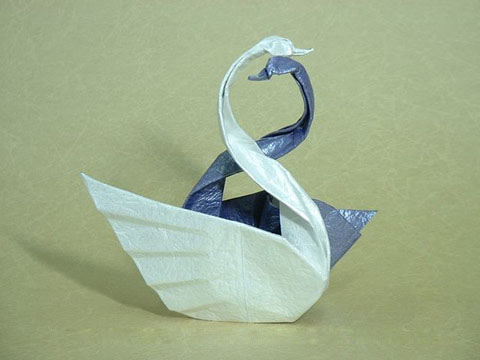         После того как поделки выполнены, родители их называют. Далее делается вывод: оказывается, что мы (родители и педагоги) умеем делать только простейшие поделки из бумаги, которые остались в нашей памяти с детства.        Можно предложить родителям жизненную ситуацию и попросить найти из нее выход (смастерить поделку в стиле оригами):поехали на природу в летний жаркий день и забыли головной убор;собрались белить потолок, а под рукой нет головного убора;решили собрать семена и забыли ёмкость;нужно развеселить ребёнка (лодочка, самолётик, лягушка и т.д.) и др.     Задание 2. Смастерит поделки, но одни родители делают поделки по пооперационной карте, а другие по схеме.    - Как вы думаете, в каком случае проще выполнить поделку?      (По пооперационной карте)    - Почему? Какие знания необходимо иметь дошкольнику, чтобы «читать» пооперационную карту?    Задание 3. Совместная игра детей и родителей. Ведущими в этой игре должны  быть дети: они будут давать взрослым задания, и проверять правильность их решения. (Заранее воспитатель договаривается с детьми о том, изготовлению какой поделки они будут учить своих родителей.)       Воспитатель. Оригами поможет вам душевной близости. Любому ребенку понравится, если вы ему расскажете вот такую необычную сказку.VI. Заключительный этап собрания    1.Посвящение родителей и детей в оригамисты (вручение шуточных         удостоверений).   2.Обмен мнениями о собрании.   Родителям предлагается написать небольшой отзыв (пожелание) о собрании на специально подготовленных листочках в виде журавлика.    3. Чаепитие.   Воспитатель. Существует ещё одна знаменитая  японская традиция- чайная церемония -тяною. Приглашаем вас испробовать чашечку полезного зелёного чая.  4. Принятие решения собрания.  5. Родителям раздаются памятки «Советы для родителей» (Приложение Д).Приложение А. ХоккуМой родимый край! Маленькая, но своя Роща зеленеет...                                                              ИссаКак хорош этот мир! Звенят над лугами цикады, Соколы кружат...                                                              ИссаБольшой муравей Еле топает по циновке, Какая жара!                                                              СироПромокли насквозь Все осенние жухлые травы –Дождь над горами...                                                              ДакоцуБабочка, не спи! Ну, проснись же поскорее –Давай с тобой дружить!                                                              БасеВ мире все повидав, Глаза мои снова вернулисьК белой хризантеме...                                                              Исса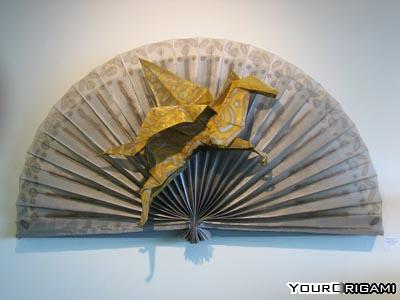 Приложение Б.Песня «Оригами» (слова В.Н. Дёгтевой)1.   В детском садике всем интересно, Заниматься весело идем, Об одном занятии чудесном Мы сейчас вам песенку споем. Припев:      Оригами, оригами,Мастерить умеем сами: И фонарик, и хлопушку,И загадочный цветок.Оригами, оригами,Мастерить умеем сами:И дракона, и лягушку,И загадочный цветок.2.	Что такое это оригами? Рассказать давно уже пора. Это мир фантазии бумажной, Это сказка, фокус и игра. Припев.3.	Эта песенка полна мечтами, Что когда-нибудь под Новый год И сама принцесса Оригами Непременно в гости к нам придет. 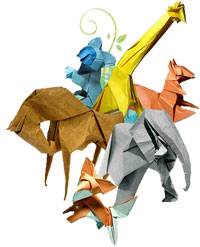 Припев.Приложение В.         Материал для педагогического всеобуча «Роль системности занятий по оригами с детьми старшего дошкольного возраста в развитии конструктивных умений». Оригами - искусство складывания из бумаги фигурок - родилось в Японии около пятнадцати веков назад. Мир оригами необычайно широк и разнообразен.         Сейчас им увлекаются во всем мире и взрослые, и дети. Секрет огромной популярности оригами очень прост - несложные приемы работы с бумагой и фантазия позволяют создать увлекательный, ни на что не похожий мир.Изготовление красочных поделок из бумаги приемами многократного складывания и сгибания - увлекательное и полезное занятие для детей-дошкольников. Особенно привлекает дошкольников возможность самим создать такие поделки из бумаги, которые затем будут использованы в играх, инсценировках, оформлении детской комнаты или подарены на день рождения, к празднику своим родителям, воспитателям, друзьям. Ребенок радуется тому, что сделанная собственными руками игрушка действует: вертушка вертится на ветру, кораблик плывет в ручейке, самолетик взлетает ввысь.    Оригами имеет большое значение в развитии ребенка. Оно позволяет развивать конструктивные умения, самостоятельность, художественный вкус, аккуратность, умение планировать свою деятельность, получать положительный результат, бережно и экономно использовать материал, содержать в порядке рабочее место. Дает возможность приобщаться к творческому процессу рождения красоты. В процессе оригами решаются серьезные математические задачи: дети находят параллели и диагонали, делят целое на части, получают различные виды треугольников и многоугольников, с легкостью ориентируясь на листе бумаги. Развиваются моторика пальцев рук, логика, воображение, дети учатся творить и любить все живое.Таким образом, овладение конструктивными навыками и культурой труда имеет большое значение для подготовки дошкольников к успешному обучению в школе.Основные задачи занятий по оригами (текст задач раздается родителям):воспитывать у детей старшего дошкольного возраста трудолюбие, вызывать желание доводить начатое дело до конца, развивать произвольную регуляцию деятельности;развивать конструктивные и творческие способности с учетом индивидуальных возможностей каждого ребенка;развивать умение анализировать, планировать, создавать конструкции по образцу, заданным условиям, пооперационным картам, схемам, формировать умение действовать в соответствии со словесной инструкцией педагога;знакомить детей со способами преобразования геометрических фигур, развивать пространственную ориентировку;развивать мелкую моторику рук;совершенствовать объяснительную речь и коммуникативные способности;приобщать детей к мировой культуре, формировать эстетический вкус.   С детьми мы проводим разнообразные мероприятия:специальные занятия (по изобразительному искусству и конструированию);кружок «Оригами»;праздник «Посвящение в оригамисты»;развлечения (например, «Вокруг света» и др.);продуктивные виды деятельности (художественный труд и т. д.)дидактические игры;экскурсии, посещение и оформление выставок и др. Весь объем знаний мы распределили по темам. Старались учесть то, что оригами должно нести доступную для детей познавательную информацию, вызывать эмоциональные чувства, отношения, побуждать к деятельности, поступкам. В течение года с детьми прошли такие темы, как «Знакомимся со свойствами бумаги», «Давайте поиграем», «Лягушка и бабочка», «Отгадай загадку» и др. Использовали следующие методы и приемы:обследование (определяли материал и свойства; способы изготовления; технику складывания и сгибания);показ и объяснение (представляли четкий алгоритм действий, т. е. расчлененный показ; учили читать линии чертежа; делать «перенос» усвоенного действия);анализ промежуточных результатов и побуждение детей к самоконтролю (дети сравнивали свою работу с образцом; проговаривали вслух, что сделали и что надо сделать, находили связь между своими действиями и результатом);взаимоконтроль (учили видеть ошибки у другого);положительная педагогическая оценка, анализ результата (оценивали качество, оригинальность работы);игровые приемы.Старались отдавать предпочтение тем методам и приемам, которые способствовали повышению познавательной и эмоциональной отзывчивости детей:выражение отношения к оригамушкам, выполненным собственными руками;фантазирование (например, какую рыбку дети хотели бы сделать);любование красивыми природными объектами, предметами рукотворного мира, предметами искусства, добрыми поступками людей и др.;сопереживание по поводу живого и неживого объекта, находящегося в неблагоприятном состоянии (смятая закладка, сломанная коробка, порванная шапочка для театрализованной деятельности);общение детей с людьми, дарение им подарков к праздникам, на день рождения;Обращали внимание детей на то, что искусство оригами окружает нас всюду: дома - во время ремонта папа мастерит шапочку из бумаги; в детском саду - поделками украшаем группу и создаем игрушки для театра и игры; на улице - пускаем кораблики и играем с вертушками и т. п., оно доставляет людям удовольствие, радость, приносит пользу, к поделкам следует относиться бережно.Старались строить образовательную работу с учетом детских интересов. По мере возможности участвовали в городских праздниках и праздниках детского сада: «Игрушка для Деда Мороза», «Оригамская ёлка», «Представление начинается», «Волшебная шляпка», проводили конкурс «Лучшая поделка из оригами» и др.Первые занятия по оригами являлись диагностическими. Их цель - не только привлечь детей к новому виду деятельности, но и выявить умение распознавать геометрические фигуры.Сложные композиции создавали в процессе коллективной деятельности. Это позволяет не только быстро увидеть результат своего труда, но и учить взаимодействовать друг с другом.Мы познакомили детей с пооперационной картой (показ). Она показывает последовательность создания бумажной фигурки: какую геометрическую форму надо взять, с чего начать работу, что сделать потом и т. д. Испытывая трудности на каком-то определенном этапе, ребенок может развернуть заготовку на пооперационной карте и по сгибам сложить ее вновь.После того как дети освоили технику выполнения поделок на основе пооперационной карты, вводились схемы (показ). В дальнейшем на занятиях использовались и карты, и схемы.Кроме этого мы использовали с детьми технику кирикоми -прорезная бумага. Кири - резать, ками - бумага. Кирикоми-орига-ми - это складывание и частичное прорезывание или надрезание. Фигурки вырезаются и складываются из одного листа прямоугольной формы, в ходе работы ни одна из частей не удаляется, при этом видны лишь надрезы и прорези (показ).Опыт работы показывает, что некоторые дети начинают интересоваться техникой оригами очень рано, с 4—5 лет. Малыши еще не умеют читать, но уже осваивают знаки, схемы складывания будущих моделей. Самостоятельно, при поддержке взрослых, дети начинают заниматься складыванием сначала простейших моделей, со временем совершенствуя свои навыки. В результате у нас появились знающие, разбирающиеся в сложных моделях, оригамисты (привести пример - имя ребенка).Важно создавать условия для свободной самостоятельной деятельности детей.Нужно предоставлять ребенку возможность не только изучать и познавать окружающий мир, но и жить в гармонии с ним, получать удовольствие от каждого прожитого дня, от разнообразия своей деятельности, успешно выполненного задания, которое осуществилось. В этом случае огромное значение имеет организация условий пространства. Идеальными можно считать условия, при которых в доступном для детей, хорошо освещенном месте находилось бы все необходимое для изготовления поделок: бумага разного цвета и размера, ножницы с тупыми концами, клеящий карандаш или клей, кисточка, клеенка, салфетка, пооперационные карты (они непременно должны быть привлекательны, аккуратно оформлены), книги со схемами по изготовлению бумажных фигурок.Традиционно при изготовлении поделок в стиле оригами не используется клей, но для того, чтобы фигурки имели большее сходство с реальными предметами, мы оформляли их в виде аппликации (приклеить лягушке глаза, бабочке - усики и т. п.). Часто мы использовали клеящую бумагу.Широко использовали в оригами разные виды бумаги. Нашли применение даже использованной, мятой бумаге, которая после сгибания может быть применена в оригами. Так, например, мятый лист после многоразовых складываний, сгибаний превращается в прекрасную имитацию шерстки животных, снежного покрова. Помятые листы белой бумаги дают возможность получить неповторимый рисунок при окрашивании их водными красками. Такие странного цвета листы используются в оформлении поделок в оригами.В группе оформили изображение 13 исходных, базовых форм, которые выделяются в оригами - «треугольник», «книжка», «блинчик», «дверь», «двойной дом», «водяная бомбочка», «двойной треугольник», «двойной квадрат», «воздушный змей», «лягушка», «птица», «рыба», «катамаран» и т. д.Очень важно регулярно просматривать вместе с детьми все то, что им удалось сделать. При этом нужно демонстрировать искреннюю заинтересованность, положительно оценивать творческую инициативу каждого ребенка независимо от полученного результата.Изготовленные поделки (оригамушки) дети могут дарить другим людям, украшать ими комнату и т. д. - таким образом, использование оригами самое разнообразное.После занятий по развитию конструктивных умений у детей появился эмоциональный отклик, интерес к оригами. Вот несколько цитат детей:«Оригами - это складывание из бумаги. Поделки делают из квадрата. Я научился делать лягушку. Оригами развивает ум человека и фантазию».«Однажды я видел на елке поделки из оригами: куклу, лягушку. Я умею делать кораблик и самолетик. Мне очень нравится заниматься оригами. Оно развивает мои пальчики».Дети приобрели навыки работы в технике оригами, освоили основные базовые формы и некоторые условные обозначения.Дети с желанием занимаются в кружке «Оригами», участвуют в доступном общественно полезном художественном труде, у них стала формироваться потребность творить, придумывать новые поделки. У них появился определенный запас знаний об искусстве оригами, они хорошо ориентируются на листе бумаги, выполняют все задания, аккуратны, добиваются лучшего результата.Выводы:Деятельность оригами имеет огромный развивающий потенциал для дошкольников. Занятия оригами являются своеобразной психотерапией, способной отвлечь от забот и тревог.Системность занятий оригами в дошкольном учреждении имеет большое влияние на развитие конструктивных умений детей старшего дошкольного возраста.Особое значение приобретает совместная деятельность педагогов и родителей в сложном деле воспитания и развития ребенка. Только совместными усилиями детского сада и семьи можно качественно подготовить ребенка к успешному обучению в школе.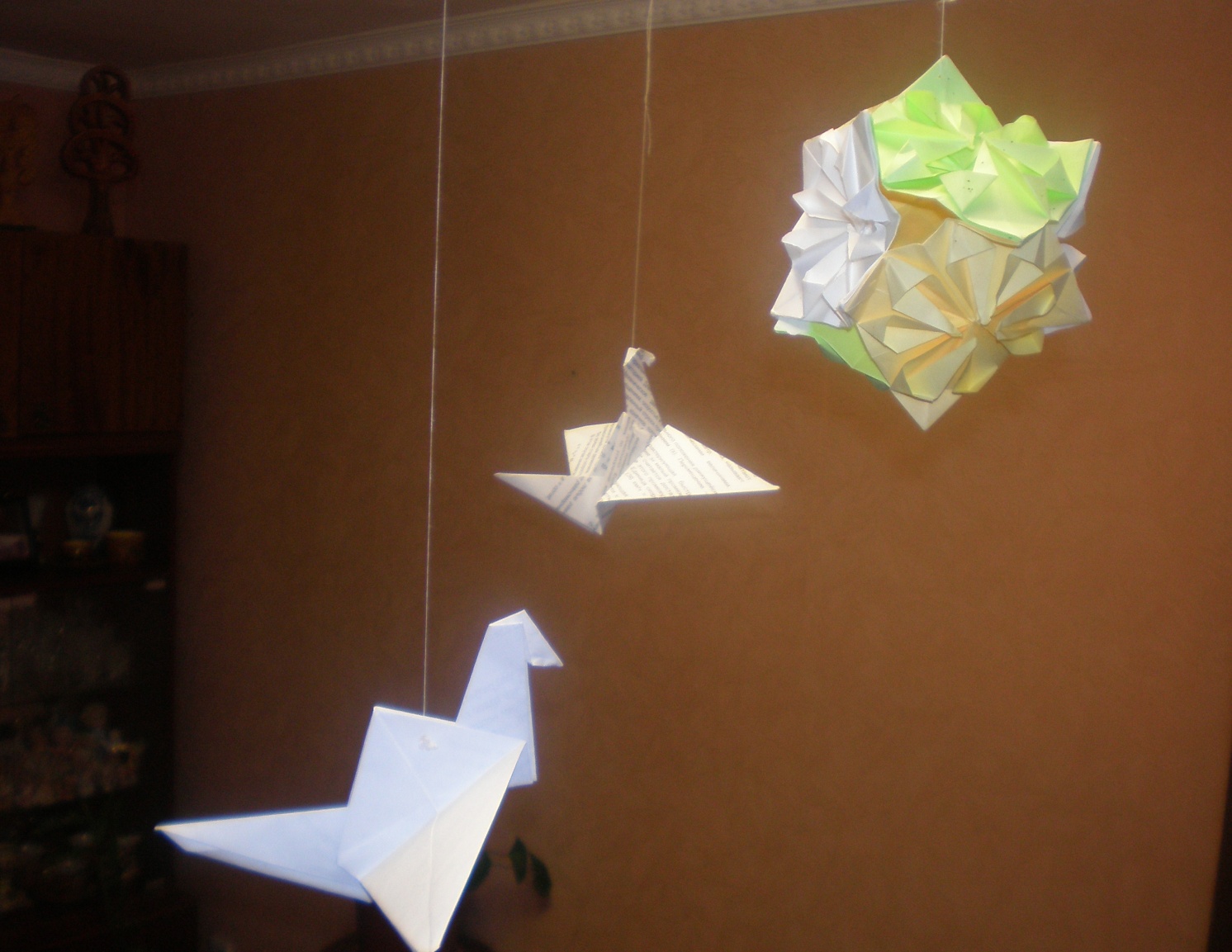 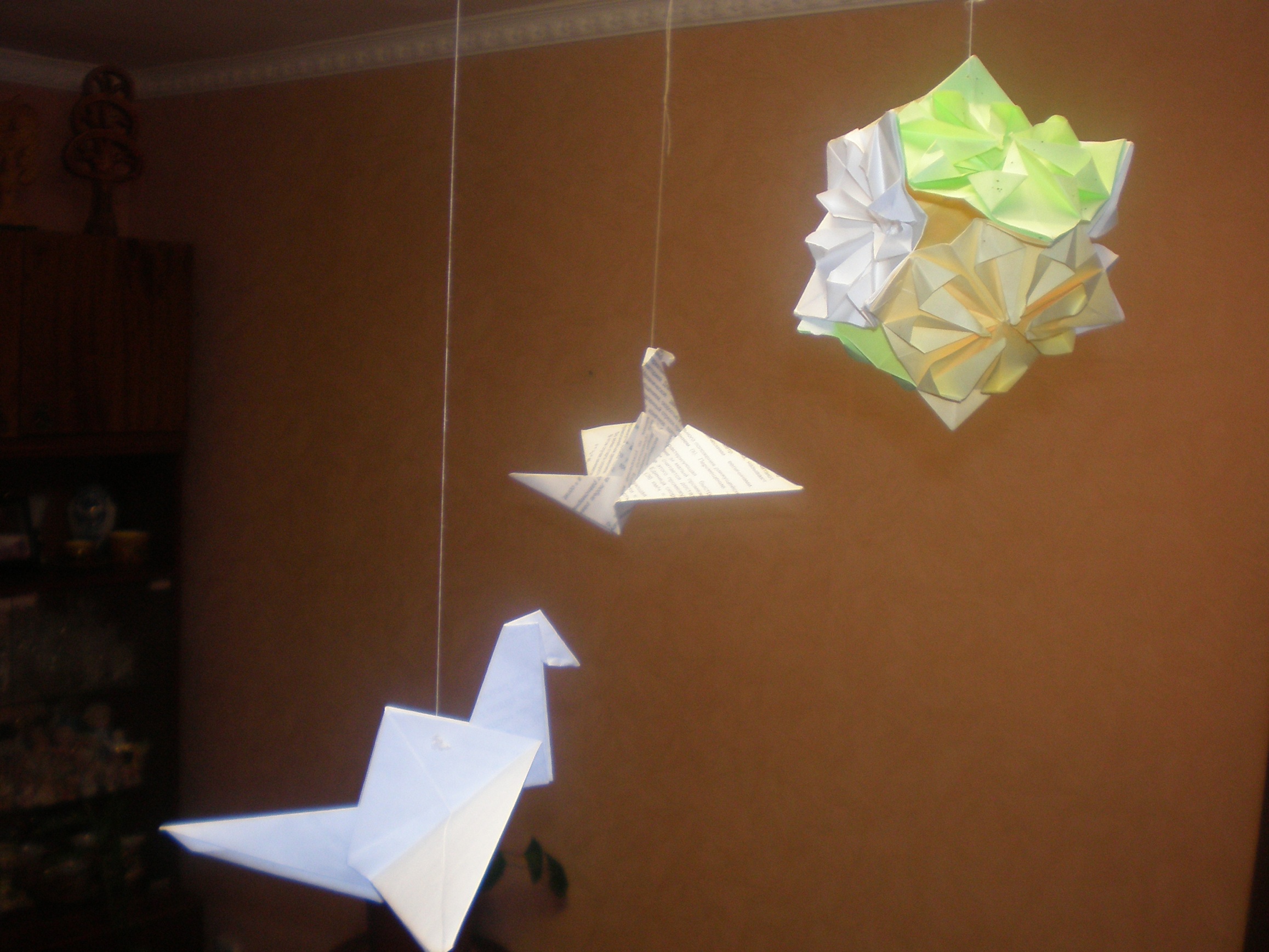 Приложение Г. Рассказы о птицахЖуравлики…Вдруг подняли они свои шеи-трубы да как затрубят, как загремят: - Трррр-рру! Трррр-рру!..Потом один растопырил крылья и пушистый свой хвост, поклонился до земли соседям да вдруг и пошел в пляс: засеменил, засеменил ногами и пошел по кругу, все по кругу; то одну ногу выкинет, то другую, то поклонится, то подпрыгнет, то вприсядку пойдет...А другие на него смотрят, собрались кругом, крыльями враз хлопают...И Старый Воробей сказал синичке:        -Это журавли: птицы, серьёзные почтенные, а сейчас, видишь, что выделывают. Потому это, что пришел веселый месяц май, и лес оделся, и все цветы цветут, и все пташки поют. Солнце теперь всех обогрело и светлую всем радость дало.В. Бианки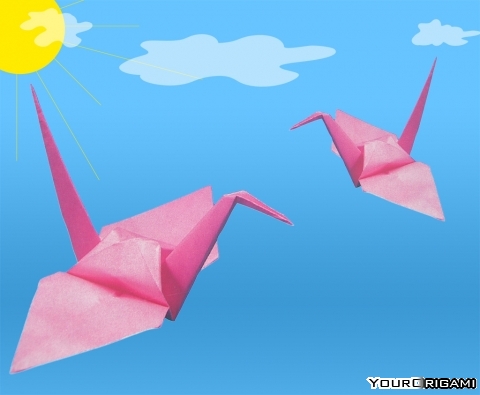 Рассказ о девочке Садако Сасаки из Хиросимы      Журавли, лебеди... Эти птицы олицетворяют веру, надежду, любовь, верность. Недаром именно они являются основными компонентами двух скульптурных композиций, возведенных в Японии. С созданием этих памятников связаны печальные истории, произошедшие несколько десятилетий назад...   …В городе Хиросима жила девочка Садако Сасаки. Задолго до рождения Садако на ее родной город американские военные сбросили атомную бомбу. Взрыв был похож на большой гриб. Погибло много людей, дома были разрушены, растения стали пеплом. Хиросима превратилась в мертвый город.Когда Садако появилась на свет, атомного гриба уже давно не было. Но его ядовитые частицы не исчезли - они остались в крови переживших катастрофу родителей девочки и попали в организм только что родившейся Садако. Она тяжело заболела.      Однажды девочке приснился сон: если она сделает из бумаги тысячу белых журавликов, то будет жить. (По японской легенде, для исполнения желания необходимо изготовить именно тысячу фигурок.)      Садако принялась за дело. Она работала каждый день, хотя чувствовала себя все хуже и хуже. Ее белые журавлики сидели на столе, подоконнике, на полу...Потом состояние девочки настолько ухудшилось, что она уже не могла двигать ни головой, ни руками.       Дети Хиросимы узнали об этом и решили помочь Садако. Они делали журавликов из бумаги и приносили их больной девочке. Но журавлики не смогли победить страшную болезнь и спасти Садако от смерти.      Узнав об этом, японские дети опечалились. Они собрали деньги, и скульптор создал памятник Садако Сасаки, всем детям, погибшим от взрыва атомной бомбы и... журавликам. Люди останавливаются около него и несколько секунд молчат. А дети приносят к памятнику белых бумажных журавликов...       Вот другая история …        Возле одной японской школы, в префектуре Ниигата, есть озеро, к которому дети и учителя ходят любоваться лебединой стаей. Всю зиму они подкармливают птиц, а весной провожают на родину, в Россию.      Однажды какой-то злой человек подбил двух молодых лебедей, и они не смогли улететь. Один, как его ни выхаживали, вскоре погиб. А лебедь по имени Озетта остался жить в школе. Дети вырыли для него пруд во дворе, кормили и ухаживали. Они написали о своем лебеде русским детям, в одну из школ Хабаровска, и подружились с ними.       Три года прожил белоснежный лебедь в гостях у японских друзей, потом его не стало. Но японские дети не могли забыть Озетту, с помощью родителей они собрали деньги, заказали прекрасный памятник. И сегодня во дворе школы стоит огромный лебедь. Он вытянул шею и широко раскинул крылья - вот-вот улетит домой, в Россию...Приложение Д.Советы родителямЗанятия конструированиемВаш ребенок прирожденный конструктор, изобретатель и исследователь. Эти заложенные природой задатки в большой мере реализуются и совершенствуются в конструировании. Покупать полезно интеллектуальные, развивающие игрушки - конструкторы, игры-головоломки, сборно-разборные машины и другие.Выделите для детского конструирования такое место в комнате, где ребенок может оставить свои постройки, конструкции на длительное время, чтобы потом достроить их и продолжить игру. Поощряйте его за порядок на рабочем месте. Если постройка или конструкция закончена, то детали должны быть аккуратно сложены и убраны на место. Стройте и играйте вместе с детьми, доставляя им радость совместной деятельности. Помните, что в совместной деятельности быстрее формируется конструкторский опыт, да и отношения с ребенком становятся более доверительными и эмоционально насыщенными.Художественный трудВыделите дошкольнику определенное место, где бы он мог в любое свободное время помастерить. Приобретите клей, кисточку, ножницы с тупыми концами, линейку, ластик, бумажные салфетки. Приспособьте какую-нибудь коробку и наполните ее разным бросовым материалом (кусочками ткани, тесьмы, фантиками, коробочками, капсулами от киндер-сюрпризов и др.). Осенью всей семьей соберите природный материал (шишки, веточки, ракушки и пр.). Для работы детям понадобится цветная альбомная бумага, оберточная, тонкий картон. Почаще мастерите с ребятами поздравительные открытки  и сувениры для родственников, подарки для малышей и друзей, ёлочные украшения, приобщайте их к оформлению семейных праздников.